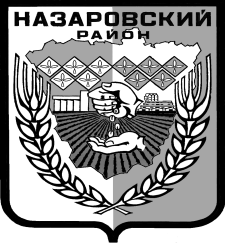 Администрация Назаровского районаКрасноярского краяПОСТАНОВЛЕНИЕ«29» 12  2018                                 г. Назарово			         № 357-пО внесении изменений в постановление администрации Назаровского района от 16.05.2012  № 266-п «Об утверждении Положения о  системе оплаты труда работников муниципальных казенных и бюджетных учреждений муниципального образования Назаровский район Красноярского края»На основании Федерального закона от 06.10.2003 № 131-ФЗ «Об общих принципах организации местного самоуправления в Российской Федерации», Трудового кодекса Российской Федерации, руководствуясь Уставом муниципального образования Назаровский район Красноярского края, ПОСТАНОВЛЯЮ:1. Внести в постановление администрации Назаровского района от 16.05.2012 № 266-п «Об утверждении Положения о  системе оплаты труда работников муниципальных казенных и бюджетных учреждений муниципального образования Назаровский район Красноярского края» следующие изменения:1.1. В приложении к постановлению:1.1.1. В абзаце седьмом подпункта 4.3 раздела 4 цифры «17861» заменить цифрами «18048».2. Признать утратившим силу подпункт 1.1.1 пункта 1.1 части 1 постановления администрации Назаровского района от 09.08.2018 № 220-п «О внесении изменений в постановление администрации Назаровского района от 16.05.2012 № 266-п «Об утверждении Положения о системе оплаты труда работников муниципальных казенных и бюджетных учреждений муниципального образования Назаровский район Красноярского края».          3. Отделу организационной работы и документационного обеспечения администрации района  (Любавина) разместить настоящее постановление на официальном сайте муниципального образования Назаровский район Красноярского края в информационно-телекоммуникационной сети «Интернет».          4. Контроль за выполнением  постановления оставляю за собой.          5. Постановление вступает в силу в день, следующий за днем его официального опубликования в газете «Советское Причулымье» и применяется к правоотношениям, возникшим с 1 января 2019 года.  Глава района                                                                               Г.В. Ампилогова